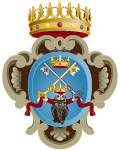 CITTÀ DI GALATINADirezione Affari Generali e AvvocaturaServizio Risorse Umane e OrganizzazioneTASSI DI ASSENZA E PRESENZA DEL PERSONALE(III TRIMESTRE 2020)ART. 16, COMMA 3 - D.LGS. N. 33 DEL 14/03/2013Istruttore  AmministrativoSig.Giovanna MinardiAnnoMeseDescrizione Dotazione OrganicaTasso diAssenzaTasso diPresenzaNumeroDipendenti2020LuglioCONTROLLO DI GESTIONE208012020LuglioDIREZIONE AFFARI GENERALI ED AVVOCATURA27,3872,62262020LuglioDIREZIONE SERVIZI FINANZIARI23,2076,80102020LuglioDIREZIONE POLITICHE SOCIALI E PROMOZIONE CULTURALE19,1080,90252020LuglioDIREZIONE TERRITORIO E QUALITA' URBANA21,0478,96312020LuglioCOMANDO DI POLIZIA MUNICIPALE36,8363,1721AnnoMeseDescrizione Dotazione OrganicaTasso diAssenzaTasso diPresenzaNumeroDipendenti2020AgostoCONTROLLO DI GESTIONE12,5087,5012020AgostoDIREZIONE AFFARI GENERALI ED AVVOCATURA35,1864,82282020AgostoDIREZIONE SERVIZI FINANZIARI36,4663,54112020AgostoDIREZIONE POLITICHE SOCIALI E PROMOZIONE CULTURALE53,2046,80232020AgostoDIREZIONE TERRITORIO E QUALITA' URBANA41,2558,75332020AgostoCOMANDO DI POLIZIA MUNICIPALE35,1964,8120AnnoMeseDescrizione Dotazione OrganicaTasso diAssenzaTasso diPresenzaNumeroDipendenti2020SettembreCONTROLLO DI GESTIONE010012020SettembreDIREZIONE AFFARI GENERALI ED AVVOCATURA25,5974,41272020SettembreDIREZIONE SERVIZI FINANZIARI11,9388,07112020SettembreDIREZIONE POLITICHE SOCIALI E PROMOZIONE CULTURALE15,9284,08242020SettembreDIREZIONE TERRITORIO E QUALITA' URBANA17,9782,03312020SettembreCOMANDO DI POLIZIA MUNICIPALE16,3483,6620